ヘルプカード　ひないなひなをりり、ヘルプカードのDなどに、りけてしてください。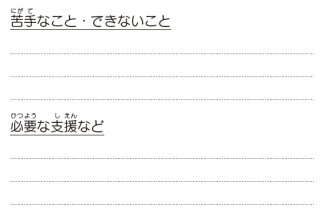 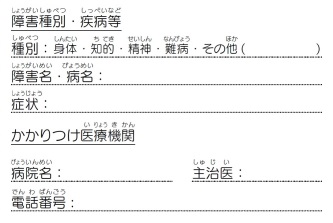 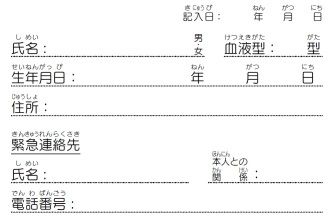 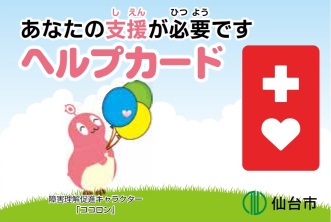 きなび：　　　　　　　　　　　　　きな：　　　　　　　　　　　　　　きまないとき：　　　　　　　　　　なこと：　　　　　　　　　　　　　おにりの：　　　　　　　　　　きなべ：　　　　　　　　　　　　いなべ：　　　　　　　　　　　　□がです。□がです。□がです。□がです。□コミュニケーションがです。□のときにしてください。□なでしてください。□りのをしてください。□その（　　　　　　　　　　　　　）：　　　　　　　　　　　　　　：　　　　：　　　　　　の：　　　　　　　　　するの：　　　　　　：　　　　　　　　　　　　　　　　かかりつけ：　　　　　　　　　：　　　　　　：　　　　している()：　　　　　　　　　　　　アレルギーの・：　　　　　　　　　　　　　おいは，のです。がれているは，りのにんでください。また，のにごをおいします。：　　　　　　　　　　　　：　　　　　　：　　　　　　　　　　　　　　　　　：　　　　　　　　　　　　　　　　：　　　　　　　　：　　　　　おい私はの，でをけているです。もし，にらかのがあったは，のにんでください。また，のにごをおいいたします。：　　　　　　　　　　　　：　　　　　　：　　　　　　　　　　　　　　　　　：　　　　　　　　　　　　　　　　：　　　　　　　　：　　　　　